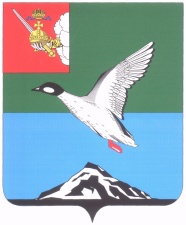 АДМИНИСТРАЦИЯ ЧЕРЕПОВЕЦКОГО МУНИЦИПАЛЬНОГО РАЙОНА П О С Т А Н О В Л Е Н И Еот 31.05.2016 										 № 795г. ЧереповецО проведении конкурса «Предприниматель года - 2016»В целях выявления и поощрения лучших субъектов малого и среднего предпринимательства, вносящих значительный вклад в развитие экономики Череповецкого муниципального района, дальнейшего развития предпринимательства на территории района, а так же распространения опыта предпринимательской деятельности,ПОСТАНОВЛЯЮ:1. Утвердить Положение о конкурсе «Предприниматель года - 2016» (приложение 1). 2. Утвердить состав конкурсной комиссии конкурса «Предприниматель года - 2016» (приложение 2).3. Утвердить смету расходов на проведение конкурса «Предприниматель года - 2016» (приложение 3).4. Отделу стратегического планирования администрации района (Окунев Д.Н.) организовать работу по привлечению субъектов малого и среднего предпринимательства к участию в конкурсе и провести конкурс «Предприниматель года - 2016».5. Выделить администрации Череповецкого муниципального района в рамках муниципальной программы «Содействие развитию предпринимательства, туризма и торговли в Череповецком муниципальном районе на 2014-2020 годы» (Подпрограмма «Развитие малого и среднего предпринимательства в Череповецком муниципальном районе на 2014-2020 годы») денежные средства в сумме 40 000 рублей согласно смете.6. МБУ «Редакция газеты «Сельская новь» обеспечить освещение проведения конкурса в газете «Сельская новь». 7. Положение о конкурсе «Предприниматель года - 2016» подлежит размещению на официальном сайте района в информационно-телекоммуникационной сети Интернет и опубликованию в газете «Сельская новь».8. Контроль над выполнением постановления возложить на заместителя главы района по экономике и финансам Староверову Н.А.Глава района                                                                                   Н.В.Виноградов